Kołbaskowo, dn. 06.06.2022 r.Zmiana Nr 2 do treści Specyfikacji Warunków Zamówieniaw postępowaniu prowadzonym w trybie podstawowym z negocjacjami na budowę nowej drogi gminnej do terenów inwestycyjnych usługowo – produkcyjnych w gminie Kołbaskowo, wraz z budową sieci wodociągowej i kanalizacji sanitarnej.Informuję, że do treści przedmiotowego postępowania o udzielenie zamówienia publicznego wprowadza się następujące zmiany:w Specyfikacji Warunków Zamówienia oraz załączników nr 1, 2, 2a, 2b, 3 ,4 5 dodaje się informację o dofinansowaniu zadania II: budowa sieci wodociągowej i kanalizacji sanitarnej do obsługi terenów inwestycyjnych usługowo – produkcyjnych w obrębie Barnisław z Rządowego Funduszu Polski Ład: Programu Inwestycji Strategicznych oraz logotyp programu: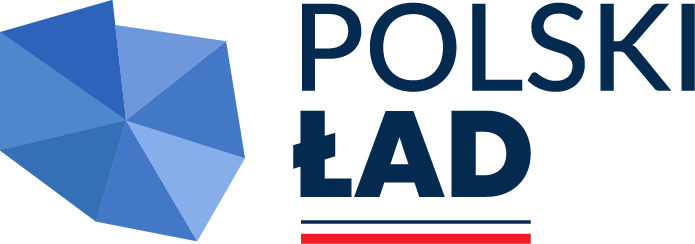 w Specyfikacji Warunków Zamówienia w rozdziale XVII ust. 2 zmienia się zapis w przedostatnim tirecie na następujący :  ● „wykonanie i zamieszczenie w momencie rozpoczęcia prac budowlanych dwustronnych tablic informacyjnej o dofinansowaniu inwestycji w każdym z zadań.”w Specyfikacji Warunków Zamówienia w rozdziale XXI zmienia się zapisy w ust. 1 i 2, które otrzymuja brzmienie :„1.	Zamawiający zawiera umowę w sprawie zamówienia publicznego w terminie nie krótszym niż 5 dni od dnia przesłania zawiadomienia o wyborze najkorzystniejszej oferty, a w przypadku zadania II, także uzyskaniu przez Zamawiającego promesy inwestycyjnej od BGK zgodnie z zapisami Wstępnej Promesy dotyczącej dofinansowania inwestycji z Programu Rządowy Fundusz Polski Ład: Program Inwestycji Strategicznych Nr 02/2021/3366/PolskiLad.2.	Zamawiający może zawrzeć umowę w sprawie zamówienia publicznego przed upływem terminu, o którym mowa w ust. 1, jeżeli złożono tylko jedną ofertę w postępowaniu o udzielenie zamówienia, ale po uzyskaniu przez Zamawiającego promesy inwestycyjnej od BGK zgodnie z zapisami Wstępnej Promesy dotyczącej dofinansowania inwestycji z Programu Rządowy Fundusz Polski Ład: Program Inwestycji Strategicznych Nr 02/2021/3366/PolskiLad.”w Specyfikacji Warunków Zamówienia dodaje się tiret o treści :„ Przykładowy wzór tablicy informacyjnej: https://www.bgk.pl/files/public/Pliki/Fundusze_i_programy/Polski_Lad/PL__Info_tablica_projekt_v13__15_11_21.pdf           tablica powinna zawierać informacje dotyczące:nazwy Funduszu, tj. RZĄDOWY FUNDUSZ POLSKI ŁAD PROGRAM INWESTYCJI STRATEGICZNYCHnazwy zadania: „Budowa sieci wodociągowej i kanalizacji sanitarnej do obsługi terenów inwestycyjnych usługowo – produkcyjnych w obrębie Barnisław”,kwota dofinansowania: 5.000.000,00 zł”w załączniku nr 5 do SWZ (wzór umowy) w §5 dodaje się punkt 19, o treści : „ wykonanie i zamieszczenie dwustronnej tablicy informacyjnej o dofinansowaniu inwestycji pod warunkiem, że będzie  ona umieszczona prostopadle do obiektu liniowego albo jednostronną, jeżeli będzie ustawiona równolegle do obiektu liniowego o wymiarach 180x120 cm [uwaga: jeżeli ze względów technicznych lub biorąc pod uwagę względy bezpieczeństwa (np. przy wąskich pasach drogowych, przejściach dla pieszych) postawienie tablicy o tych wymiarach nie jest możliwe, dopuszcza się użycie tablicy o wymiarach 90 × 60 cm z płyty] z płyty kompozytowej, tworzywa sztucznego pleksi lub PCV o grubości minimum 3 mm albo umieszcza na podkładzie metalowym z podwójnie zawiniętą krawędzią wg. uzgodnionego wzoru – 1 szt.W przypadku wątpliwości tablica musi być wykonana zgodnie z Rozporządzeniem Rady Ministrów z dnia 7 maja 2021 r. w sprawie określenia działań informacyjnych podejmowanych przed podmioty realizujące zadania finansowane lub dofinansowane z budżetu państwa lub państwowych funduszy celowych.  Wzór tablicy znajduje się w załączniku
nr 10 . Wersja wektorowa dostępna jest na stronie:https://www.bgk.pl/polski-lad/edycja-trzecia-pgr/#c21655”w załączniku nr 5 do SWZ (wzór umowy) w §9 w ust. 1 dodaje się treść :„Uwaga! Dla zadania II:  Zgodnie z zapisami wstępnej Promesy umowa z Wykonawcą/Wykonawcami Inwestycji przewidywać będzie zapewnienie finansowania przez Wykonawcę Inwestycji w części niepokrytej udziałem własnym Wnioskodawcy, na czas poprzedzający wypłatę z Promesy na zasadach wskazanych w §10 z jednoczesnym zastrzeżeniem, że zapłata wynagrodzenia Wykonawcy Inwestycji w całości nastąpi po wykonaniu inwestycji w terminie nie dłuższym niż … dni od dnia  odbioru Inwestycji przez Beneficjenta.  W przypadku wątpliwości zapisy dotyczące wynagrodzenia znajdują się w zapisach Polskiego Ładu: WSTĘPNA PROMESA DOTYCZĄCA DOFINANSOWANIA INWESTYCJI Z PROGRAMU RZĄDOWY FUNDUSZ POLSKI ŁAD: PROGRAM INWESTYCJI STRATEGICZNYCH NR 02/2021/3366/PolskiLad”w załączniku nr 5 do SWZ (wzór umowy) w §10 zmienia się treść, która otrzymuje brzmienie :„Dla zdania I: Rozliczenie wykonanych robót następować będzie fakturami częściowymi za wykonane elementy robót do wysokości nie przekraczającej 90% wynagrodzenia umownego oraz fakturą końcową po zakończeniu wszystkich robót i odbiorze końcowym  przedmiotu umowy w wysokości co najmniej 10% wynagrodzenia umownego.Podstawą wystawienia faktury częściowej będzie protokół stanu robót sporządzony wg wzoru zaakceptowanego przez Zamawiającego podpisany przez  inspektora nadzoru inwestorskiego (odpowiedniego do rodzaju robót) i kierownika budowy.Dla zadania II: Faktura zaliczkowa w wysokości 18,03% wynagrodzenia umownego wystawiona przez Wykonawcę po przekazaniu placu budowy. Faktura zaliczkowa Wykonawcy realizowana będzie przez Zamawiającego w ciągu 14 dni od daty jej otrzymania. Za termin zapłaty powyższej faktury uważa się dzień dokonania przelewu na rachunek Wykonawcy. Rozliczenie wykonanych robót nastąpi fakturą końcową.Dla zadania II: Faktura końcowa Wykonawcy zrealizowana będzie przez Zamawiającego w terminie nie dłuższym niż 35 dni od dnia odbioru końcowego inwestycji przez Zamawiającego. Za termin zapłaty powyższej faktury uważa się dzień dokonania przelewu na rachunek Wykonawcy.Dla zadania I: Faktury VAT Wykonawcy realizowane będą przez Zamawiającego w ciągu 30 dni od daty ich otrzymania łącznie z załączonymi do nich dokumentami rozliczeniowymi. Za termin zapłaty powyższych faktur uważa się dzień dokonania przelewu na rachunek Wykonawcy.Podstawą wystawienia faktury końcowej będzie protokół odbioru końcowego.Wykonawca do każdej składanej faktury zobowiązany jest dołączyć                        oświadczenie  lub informację, o której mowa w § 6 ust.16.”w załączniku nr 5 do SWZ (wzór umowy) w §15 w ust. 1 zmienia się treść następująco:„Spory wynikłe na tle realizacji niniejszej umowy lub pozostającego w związku z umową, strony zobowiązują się rozwiązać w drodze mediacji. Mediacja prowadzona będzie przez Mediatorów Stałych Sądu Polubownego przy Prokuratorii Generalnej Rzeczypospolitej Polskiej zgodnie z Regulaminem tego Sądu.”zmianie ulega treść załącznika o nazwie ˮSpecyfikacja techniczna_nasadzeniaˮ. Wykreślono w dokumencie zapisy o 3 letnim okresie pielegnacji zieleni po odbiorze końcowym robót. Załącznik zostaje na nowo opublikowany i nosi nazwę ˮSpecyfikacja techniczna_nasadzenia skorygowanaˮ.Zmienia się opis dotyczący budowy kanału technologicznego wraz z przedmiarem robót. Załączniki dodane do postępowania.zmianie ulegają daty otwarcia ofert oraz związania ofertą :Rozdział XVIII SWZ – zmiana w puktach 1,3, 7: „Ofertę należy złożyć w terminie do dnia 21.06.2022 r. do godz. 10.50.”„Otwarcie ofert nastąpi w dniu 21.06.2022 r. o godz. 11.00 poprzez odszyfrowanie wczytanych na Platformie ofert.”„Wykonawca pozostaje związany ofertą do dnia 20.07.2022 r.”									………………………………